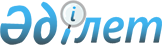 "Дербес сәйкестендіру нөмір-кодтарын беру қағидаларын бекіту туралы" Қазақстан Республикасы Қаржы министрінің 2015 жылғы 10 желтоқсандағы № 646 бұйрығына өзгеріс енгізу туралыҚазақстан Республикасы Премьер-Министрінің Бірінші орынбасары - Қазақстан Республикасы Қаржы министрінің 2019 жылғы 29 қарашадағы № 1301 бұйрығы. Қазақстан Республикасының Әділет министрлігінде 2019 жылғы 6 желтоқсанда № 19711 болып тіркелді
      БҰЙЫРАМЫН:
      1. "Дербес сәйкестендіру нөмір-кодтарын беру қағидаларын бекіту туралы" Қазақстан Республикасы Қаржы министрінің 2015 жылғы 10 желтоқсандағы № 646 бұйрығына (Нормативтік құқықтық актілерді мемлекеттік тіркеу тізілімінде № 12615 болып тіркелген, "Әділет" ақпараттық-құқықтық жүйесінде 2016 жылғы 2 ақпанда жарияланған) мынадай өзгеріс енгізілсін:
      осы бұйрықпен бекітілген Дербес сәйкестендіру нөмір-кодтарын беру қағидаларында:
      3-тармақ мынадай редакцияда жазылсын:
      "3. Этил спирті мен шарап материалдарын өндірушілер мен импорттаушылар (бұдан әрі – өтініш берушілер) "Есепке алу-бақылау таңбаларды, акциздік таңбаларды және Қазақстан Республикасы Ұлттық Банкінің Банкнот фабрикасы республикалық мемлекеттік кәсіпорынының басқа баспа өнімдерін бақылау, есептеу және беру" ақпараттық жүйе (бұдан әрі – ақпараттық жүйе), сондай-ақ "Азаматтарға арналған үкімет" Мемлекеттік корпорациясы" коммерциялық емес акционерлік қоғамы (бұдан әрі – Мемлекеттік корпорация) арқылы, астанада, республикалық маңызы бар қалаларда және облыс бойынша мемлекеттік кірістер органдарында (бұдан әрі – мемлекеттік кірістер органы) 5 (бес) жұмыс күнінен кешіктірілмей осы Қағидаларға 1-қосымшаға сәйкес нысан бойынша этил спиртіне және/немесе шарап материалына дербес сәйкестендіру нөмір-кодтарын беру үшін өтініш береді.
      Дербес сәйкестендіру нөмір-коды болмаған жағдайда алкоголь өнімінің өтініш беруші ақпараттық жүйе арқылы мемлекеттік кірістер органдарына, Қазақстан Республикасы Қаржы министрінің 2018 жылғы 8 ақпандағы № 144 бұйрығымен бекітілген (Мемлекеттік нормативтік құқықтық актілердің тізілімінде № 16437 болып тіркелген) Акциздік және есепке алу-бақылау маркаларын алу, есепке алу, сақтау, беру және импорттаушылардың Қазақстан Республикасына алкоголь өнімін импорттау кезінде есепке алу-бақылау маркаларын нысаналы пайдалану туралы міндеттемесін, есебін ұсыну қағидаларына 4 немесе 5-қосымшаға сәйкес нысан бойынша есепке алу-бақылау маркаларын алуға өтініш береді.".
      2. Қазақстан Республикасы Қаржы министрлігінің Мемлекеттік кірістер комитеті заңнамада белгіленген тәртіппен:
      1) осы бұйрықты Қазақстан Республикасының Әділет министрлігінде мемлекеттік тіркелуін;
      2) осы бұйрықтың Қазақстан Республикасы Қаржы министрлігінің интернет-ресурсында орналастырылуын;
      3) осы бұйрық Қазақстан Республикасының Әділет министрлігінде мемлекеттік тіркелгеннен кейін он жұмыс күні ішінде осы тармақтың 1) және 2) тармақшаларында көзделген іс-шаралардың орындалуы туралы мәліметтерді Қазақстан Республикасы Қаржы министрлігінің Заң қызметі департаментіне ұсынылуын қамтамасыз етсін.
      3. Осы бұйрық алғашқы ресми жарияланған күнінен кейін күнтізбелік он күн өткен соң қолданысқа енгізіледі.
					© 2012. Қазақстан Республикасы Әділет министрлігінің «Қазақстан Республикасының Заңнама және құқықтық ақпарат институты» ШЖҚ РМК
				
      Қазақстан Республикасы Премьер-Министрінің 
Бірінші Орынбасары- Қаржы министрі 

А. Смаилов
